Advice regarding becoming registered as a Biomedical ScientistFrequently asked Questions (FAQ)General Point Regarding DevelopmentWhatever educational or developmental need you have identified you must discuss this with your manager. This will help to ensure your development is aligned with organisational needs, as well as identifying other staff who could provide information or support to you.How do I get a BSc Science degree assessed by the IBMS?Visit the IBMS website https://www.ibms.org/registration/hcpc-registration/ to look up qualifications and degree assessment. Click to see a list of IBMS accredited degrees. If your degree is not on the list of accredited degrees you will need to have your degree assessed. The form is  accessible via this page and may be completed electronically. The following must be submitted with the assessment request.£250 assessment fee (currently) - made via cheque or postal order payable to ‘IBMS’ Photocopy of your graduate certificate(s) or if you have not yet graduated confirmation of your enrolment on university headed paperPhotocopy of the official transcript(s) of your qualification(s)For each qualification, a photocopy of the university module descriptors (including learning outcomes) for each of the modules listed on the transcript. If official module descriptors are not available alternatives must be substantiated with the university stamp. These descriptors are essential if the assessment is to take placePhotocopy of either birth certificate or personal details section of your passportPhotocopy of change of name (if relevant)Photocopy of UK NARIC comparability for any non-uk qualification(s)The assessment fee is non-refundable from IBMS but can be claimed back from NHSBT via the electronic expenses system providing an application for financial support has been completed and approved (see financial support for development below).How do I apply for BSc BMS top up module?If the IBMS indicate that your degree does not satisfy the academic requirement of the Registration Portfolio and BMS registration, additional study will be necessary. The IBMS will specify the areas in which your qualification is lacking. You should then identify Universities that offer an appropriate BSc (Hons) in Biomedical or Healthcare Sciences and contact them to see if it is possible to study modules that cover your requirement. Many are well versed in matching the IBMS requirements with modules. 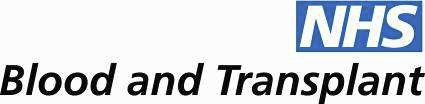 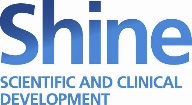 Consider both local providers and those who offer distance learning options. You may wish to discuss this with your manager and with your local OWD Scientific Team as they may be able to direct you to staff currently studying at these Universities. Find out from the University the cost of the modules you need to complete and the likely timescale. NOTE: The number of subjects on the IBMS letter do not necessarily equate to the number of modules as a combination of modules may be offered.Private study may impact on the running of the department and needs to be agreed. Once the development has been agreed in principle by your manager, complete a university application and submit to the university by their preferred route and complete a request for development activity support (see financial support for development below)How do I apply for an IBMS Portfolio of Competence for HCPC Registration?If you have not already done so discuss your application with your manager and complete a request for development activity support (see financial support for development below) you will then be able to claim back the cost of the portfolio from NHSBT if approved.Access the IBMS website https://www.ibms.org/education/registration-portfolio/ to apply for a registration portfolio and complete the application form. You must do this in conjunction with a member of your local OWD Scientific Team as only a training officer may apply for a portfolio. Once complete this should be sent to IBMS Registration with the following:A copy of your IBMS accredited degree certificate or If you are currently an undergraduate on an IBMS accredited degree confirmation of enrolment on an IBMS accredited degree/ top up modulesIf appropriate a copy of your IBMS degree assessment letterA copy of either your long form birth certificate or the personal details page of your passportA cheque or purchase order made payable to IBMS and send to IBMS RegistrationYou may also wish to download a reference copy of the Registration portfolio, which may be useful if there is a delay in obtaining your portfolio.How do I get financial support for development?Following approval, read the Support for Development Employee Policy and complete the Development Activity Support Approval Form - found via the People First webpageThis is an integrated form so not all sections may apply for all development. Support for Development Activity Applications are considered annually and against our policy. Submit your completed application form by 31st March. Applications missing these deadlines may not be considered the following year.Once completed the form should be emailed: hrdirect@nhsbt.nhs.ukYou will also be asked the following questions; guidance has been given relating to the IBMS Registration Portfolio:What do you hope to learn from your chosen development activity?An example answer might be that completing the Registration portfolio will help you develop a greater understanding of the theory and practice of transfusion science (or other as appropriate) and its role in the wider scheme of healthcare science and also the requirements for HCPC registrationHow will the learning help you to do your job better?The knowledge and skills that are developed whilst completing the portfolio will show you to perform at a higher level and as such an HCPC registered BMS should be a more useful and versatile member of staff. Once HCPC registered you will be able to supervise and be involved in the training of junior staffHow do you plan to use your new training within your job role?Are there any areas where you feel your new skills might be applied, are there vacancies for HCPC registered BMS in your dept. or other areas of NHSBT?Do you have a career plan you hope to follow, perhaps you plan to specialise in an area of transfusion science, and also does this fit with NHSBT’s strategic plan? Do you hope to eventually progress to a supervisory role or hope to become a Clinical Scientist?How do you plan to share your learning with others?As a qualified Biomedical Scientist, you will be able to mentor junior colleagues and support them in their development by sharing the knowledge and skill you have obtained. If you completed a mini-project or other self-directed research as part of your portfolio evidence, you might share that with colleagues during an NHSBT lunchtime lecture or present your findings at the BBTS or IBMS congress.NB you may prefer to make a single application to include financial support for top up modules and IBMS portfolio.